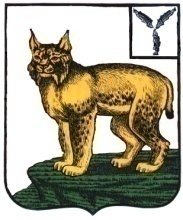 АДМИНИСТРАЦИЯТУРКОВСКОГО МУНИЦИПАЛЬНОГО РАЙОНАСАРАТОВСКОЙ ОБЛАСТИПОСТАНОВЛЕНИЕОт 19.06.2020 г.    № 585О внесении изменений в административный регламент по предоставлению муниципальной услуги «Принятие на учет граждан в качестве нуждающихся в жилых помещениях из муниципального жилищного фонда по договорам социального найма»В соответствии с Федеральным законом от 06 октября 2003 года № 131-ФЗ «Об общих принципах организации местного самоуправления в Российской Федерации», Федеральным законом от 27 июля 2010 года № 210-ФЗ «Об организации предоставления государственных и муниципальных услуг», Уставом Турковского муниципального района администрация Турковского муниципального района ПОСТАНОВЛЯЕТ:1. Внести изменения в административный регламент по предоставлению муниципальной услуги «Принятие на учет граждан в качестве нуждающихся в жилых помещениях из муниципального жилищного фонда по договорам социального найма», утвержденный постановлением администрации Турковского муниципального района от 20 июня 2016 года № 486, согласно приложению.2. Опубликовать настоящее постановление в официальном информационном бюллетене «Вестник Турковского муниципального района» и разместить на официальном сайте администрации Турковского муниципального района в информационно-телекоммуникационной сети «Интернет».3. Настоящее постановление вступает в силу со дня его официального опубликования.Глава Турковского муниципального района						      А.В. НикитинПриложение к постановлению администрации муниципальногорайона от 19.06.2020 г. № 585Изменения, вносимые в административный регламент по предоставлению муниципальной услуги «Принятие на учет граждан в качестве нуждающихся в жилых помещениях из муниципального жилищного фонда по договорам социального найма», утвержденный постановлением администрации Турковского муниципального района от 20 июня 2016 года № 4861. В пункте 2.5 после слов «Уставом Турковского муниципального района» дополнить словами «от 26 декабря 2005 года («Районная газета «Пульс» № 9-12 (727-730) от 27 января 2006 года)»;2. Пункт 2.6 изложить в следующей редакции:«2.6. Для получения муниципальной услуги заявитель представляет:1) заявление по форме согласно приложению №1 к Закону Саратовской области от 28 апреля 2005 года №39-ЗСО «О предоставлении жилых помещений в Саратовской области», подписанное всеми совершеннолетними членами семьи заявителя, в том числе временно отсутствующими, за которыми сохраняется право на жилое помещение, желающими получить жилое помещение по договору социального найма вместе с заявителем;2) документ, удостоверяющий личность заявителя, копии документов, удостоверяющих личность всех членов его семьи;3) копия вступившего в законную силу решения суда об установлении места жительства заявителя или заявителя и членов его семьи в случае отсутствия у указанных лиц регистрации по месту жительства;4) копия вступившего в законную силу решения суда о признании гражданина членом семьи заявителя - при наличии такого решения;5) свидетельства о государственной регистрации актов гражданского состояния, выданные компетентными органами иностранного государства, и их нотариально удостоверенный перевод на русский язык (при их наличии);6) свидетельства об усыновлении, выданные органами записи актов гражданского состояния или консульскими учреждениями Российской Федерации (при их наличии);7) документы, подтверждающие право собственности на жилые помещения, право собственности на которые не зарегистрировано в Едином государственном реестре недвижимости (в случае наличия таких жилых помещений у заявителя и (или) членов его семьи);8) документ, подтверждающий факт установления опеки или попечительства (для лиц, над которыми установлена опека, попечительство);9) документы, подтверждающие право на внеочередное получение жилья;10) документы о размере и об источниках доходов.Сведения о размерах и об источниках доходов всех членов семьи (одинокого гражданина), находящихся (находящегося) в трудоспособном возрасте, представляются в виде:копии декларации по налогу на доходы физических лиц за год, предшествующий подаче заявления, заверенной налоговым органом по месту жительства, если в соответствии с законодательством член семьи (одинокий гражданин) обязан представлять указанную декларацию;копий деклараций по единому налогу на вмененный доход за год, предшествующий подаче заявления, заверенной налоговым органом по месту жительства, если член семьи (одинокий гражданин) зарегистрирован как индивидуальный предприниматель и является плательщиком налога на вмененный доход;справки о доходах физического лица, если член семьи (одинокий гражданин) в соответствии с законодательством не обязан представлять налоговую декларацию;11) документы об имуществе, за исключением, содержащихся в Едином государственном реестре недвижимости сведений о зарегистрированных правах граждан и членов их семей на объекты недвижимого имущества, в том числе на фамилию, имя, отчество, имевшиеся у них до их изменений, если такие изменения производились, запрашиваемых в территориальном органе федерального органа исполнительной власти, уполномоченного Правительством Российской Федерации на осуществление государственного кадастрового учета, государственной регистрации прав, ведение Единого государственного реестра недвижимости и предоставление сведений, содержащихся в Едином государственном реестре недвижимости.Документы об имуществе, находящемся в собственности гражданина и постоянно проживающих совместно с ним членов его семьи, подлежащем налогообложению:о недвижимом имуществе (по выбору заявителя - на основании справок об инвентаризационной стоимости данного имущества, выдаваемых органами, осуществляющими техническую инвентаризацию имущества, или данных о рыночной стоимости данного имущества, определяемых независимыми оценщиками, справок о величине кадастровой стоимости данного имущества);о земельных участках (на основании справок о величине кадастровой стоимости земельных участков, выдаваемых органами, осуществляющими ведение земельного кадастра);о движимом имуществе (на основании данных о рыночной стоимости данного имущества, определяемых независимыми оценщиками);12) договор социального найма жилого помещения или договор найма жилого помещения жилищного фонда социального использования (в случае, если заявитель и (или) члены его семьи занимают такие жилые помещения) либо их копии.Граждане, которые в течение пяти лет, предшествовавших дню обращения для признания их в качестве нуждающихся в жилых помещениях, изменяли свое место жительства, представляют документы, указанные в  подпункте 7 настоящего пункта, за последние пять лет с каждого места жительства, в котором они проживали.»;3. Пункт 2.7 изложить в следующей редакции:«2.7. Документы, необходимые для предоставления муниципальной услуги, которые находятся в распоряжении государственных органов, органов местного самоуправления и иных органов, участвующих в предоставлении государственных или муниципальных услуг, и которые заявитель вправе представить по собственной инициативе:1) сведения о государственной регистрации актов гражданского состояния (рождения, заключения брака, расторжения брака), а также сведения об изменении имени, включающего фамилию, собственно имя и (или) отчество, указанных граждан и членов их семей, если такое изменение производилось в связи с государственной регистрацией заключения брака, расторжения брака, перемены имени, установления отцовства, запрашиваемые в органе, осуществляющем государственную регистрацию актов гражданского состояния;2) содержащиеся в Едином государственном реестре недвижимости сведения о зарегистрированных правах граждан и членов их семей на объекты недвижимого имущества, в том числе на фамилию, имя, отчество, имевшиеся у них до их изменений, если такие изменения производились, запрашиваемые в территориальном органе федерального органа исполнительной власти, уполномоченного Правительством Российской Федерации на осуществление государственного кадастрового учета, государственной регистрации прав, ведение Единого государственного реестра недвижимости и предоставление сведений, содержащихся в Едином государственном реестре недвижимости;3) сведения о регистрации граждан и членов их семей по месту жительства, запрашиваемые в органе, осуществляющем регистрационный учет по месту жительства указанных граждан и членов их семей.В случае, если указанные граждане и (или) члены их семей в течение пяти лет, предшествовавших дню обращения для признания их в качестве нуждающихся в жилых помещениях, изменяли свое место жительства, сведения, указанные в подпунктах 2, 3 настоящего пункта, запрашиваются с каждого места жительства, в котором они проживали последние пять лет.»;4. В пункте 3.2 слова «3 календарных дня» заменить словами «2 рабочих дня»;5. В пункте 3.3 слова «5 рабочих дней» заменить словами «3 рабочих дня»;6. В пункте 3.5 слова «30 рабочих дней» заменить словами «3 рабочих дня».7. В абзаце третьем пункта 3.6.1 слова «в указанный срок» исключить;8. Приложение № 2 признать утратившим силу.